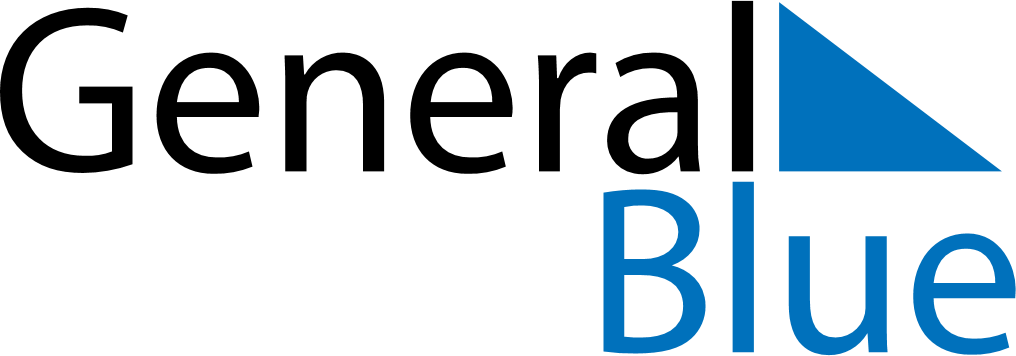 May 2024May 2024May 2024May 2024May 2024May 2024Santander de Quilichao, Cauca, ColombiaSantander de Quilichao, Cauca, ColombiaSantander de Quilichao, Cauca, ColombiaSantander de Quilichao, Cauca, ColombiaSantander de Quilichao, Cauca, ColombiaSantander de Quilichao, Cauca, ColombiaSunday Monday Tuesday Wednesday Thursday Friday Saturday 1 2 3 4 Sunrise: 5:56 AM Sunset: 6:09 PM Daylight: 12 hours and 13 minutes. Sunrise: 5:56 AM Sunset: 6:09 PM Daylight: 12 hours and 13 minutes. Sunrise: 5:55 AM Sunset: 6:09 PM Daylight: 12 hours and 13 minutes. Sunrise: 5:55 AM Sunset: 6:09 PM Daylight: 12 hours and 13 minutes. 5 6 7 8 9 10 11 Sunrise: 5:55 AM Sunset: 6:09 PM Daylight: 12 hours and 14 minutes. Sunrise: 5:55 AM Sunset: 6:09 PM Daylight: 12 hours and 14 minutes. Sunrise: 5:55 AM Sunset: 6:09 PM Daylight: 12 hours and 14 minutes. Sunrise: 5:55 AM Sunset: 6:09 PM Daylight: 12 hours and 14 minutes. Sunrise: 5:55 AM Sunset: 6:09 PM Daylight: 12 hours and 14 minutes. Sunrise: 5:55 AM Sunset: 6:09 PM Daylight: 12 hours and 14 minutes. Sunrise: 5:54 AM Sunset: 6:09 PM Daylight: 12 hours and 14 minutes. 12 13 14 15 16 17 18 Sunrise: 5:54 AM Sunset: 6:09 PM Daylight: 12 hours and 14 minutes. Sunrise: 5:54 AM Sunset: 6:09 PM Daylight: 12 hours and 15 minutes. Sunrise: 5:54 AM Sunset: 6:09 PM Daylight: 12 hours and 15 minutes. Sunrise: 5:54 AM Sunset: 6:09 PM Daylight: 12 hours and 15 minutes. Sunrise: 5:54 AM Sunset: 6:10 PM Daylight: 12 hours and 15 minutes. Sunrise: 5:54 AM Sunset: 6:10 PM Daylight: 12 hours and 15 minutes. Sunrise: 5:54 AM Sunset: 6:10 PM Daylight: 12 hours and 15 minutes. 19 20 21 22 23 24 25 Sunrise: 5:54 AM Sunset: 6:10 PM Daylight: 12 hours and 15 minutes. Sunrise: 5:54 AM Sunset: 6:10 PM Daylight: 12 hours and 15 minutes. Sunrise: 5:54 AM Sunset: 6:10 PM Daylight: 12 hours and 16 minutes. Sunrise: 5:54 AM Sunset: 6:10 PM Daylight: 12 hours and 16 minutes. Sunrise: 5:54 AM Sunset: 6:10 PM Daylight: 12 hours and 16 minutes. Sunrise: 5:54 AM Sunset: 6:10 PM Daylight: 12 hours and 16 minutes. Sunrise: 5:54 AM Sunset: 6:11 PM Daylight: 12 hours and 16 minutes. 26 27 28 29 30 31 Sunrise: 5:54 AM Sunset: 6:11 PM Daylight: 12 hours and 16 minutes. Sunrise: 5:54 AM Sunset: 6:11 PM Daylight: 12 hours and 16 minutes. Sunrise: 5:54 AM Sunset: 6:11 PM Daylight: 12 hours and 16 minutes. Sunrise: 5:54 AM Sunset: 6:11 PM Daylight: 12 hours and 16 minutes. Sunrise: 5:55 AM Sunset: 6:11 PM Daylight: 12 hours and 16 minutes. Sunrise: 5:55 AM Sunset: 6:12 PM Daylight: 12 hours and 16 minutes. 